В связи с решением совета депутатов Сланцевского муниципального района Ленинградской области от 27.06.2018 № 489-рсд «Об утверждении структуры администрации муниципального образования Сланцевский муниципальный район Ленинградской области», администрация Сланцевского муниципального района      п о с т а н о в л я е т:1. Внести изменения в состав комиссии по противодействию коррупции в Сланцевском муниципальном районе, утвержденный постановлением администрации Сланцевского муниципального района от 18 февраля 2015 года № 197-п (в редакции  от 05 июня 2018 года № 716-п), утвердив его в новой редакции согласно приложению.2. Контроль за исполнением постановления оставляю за собой.УТВЕРЖДЕНпостановлением администрацииСланцевского муниципального районаот  18.02.2015 № 197-п(в редакции постановления администрацииСланцевского муниципального районаот 23.08.2018 № 1109-п)(приложение)СОСТАВкомиссии по противодействию коррупции в Сланцевском муниципальном районе Ленинградской областиПредседатель комиссии:Чистова                                                -      И.о. главы администрацииМарина Борисовна                                     Сланцевского  муниципального районаЗаместитель председателя комиссииБогданов                                              -    Начальник отдела по безопасности, ГО, ЧС и ПБВадим Михайлович                                 Сланцевского  муниципального районаСекретарь комиссии:Логвина                                                 -  Специалист 1 категории отдела по     Наталья Витальевна                                безопасности, ГО, ЧС и ПБ  администрации                                                                  Сланцевского  муниципального района                                                                    Члены комиссии:Лабызнова                                             - Начальник отдела по  взаимодействию с органами     Елена Ивановна                                      МСУ, общим и организационным вопросам                                                                                                                              администрации Сланцевского муниципального районаЛебедева                                                  -Начальник юридического сектораГалина Викторовна                                 администрации Сланцевского                                                                  муниципального районаНикифорчин                                           - Председатель комитета по управлениюНаталья Александровна                          муниципальным имуществом и земельными                                                                   ресурсамиПавлова                                                     -Председатель комитета финансов администрацииЮлия Васильевна                                     Сланцевского муниципального районаСеверюхин                                                 -Начальник ОМВД России по                  Валерий Анатольевич                               Сланцевскому району  (по  согласованию)Шустрова                                                 - И.о.  начальника МРИ ИФНС России № 3Светлана  Владимировна                          по Ленинградской области  (по согласованию)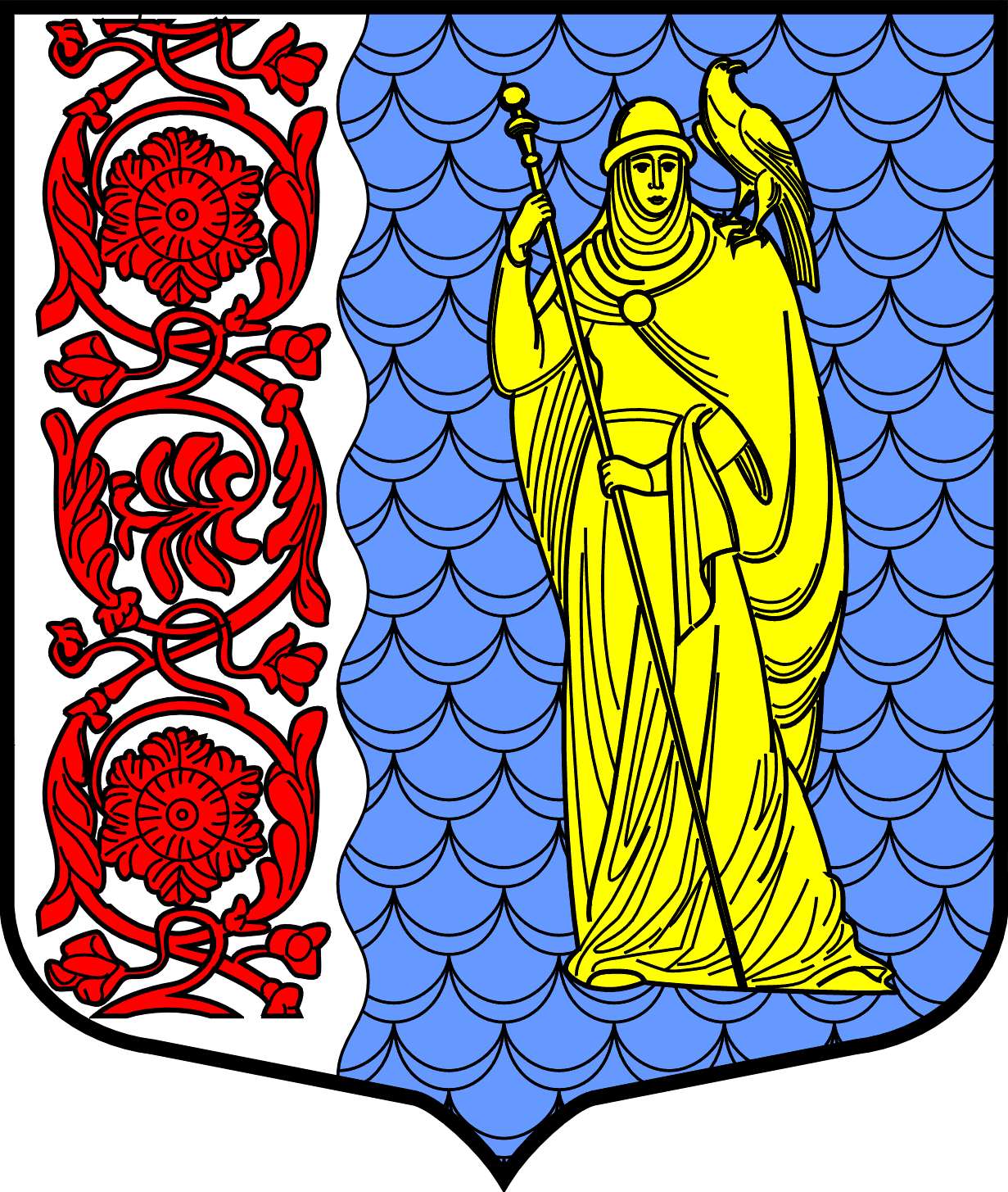 Администрация муниципального образованияСланцевский муниципальный район Ленинградской областиПОСТАНОВЛЕНИЕ23.08.2018№1109-пО внесении изменений в состав комиссии по противодействию коррупции в Сланцевском муниципальном районе Ленинградской области, утвержденный постановлением администрации Сланцевского муниципального района от 18 февраля 2015 года № 197-пИ.о главы администрации                                     муниципального образованияМ.Б. Чистова